Aanvraag tot reaffectatie of wedertewerkstelling van een personeelslidAanvraag tot reaffectatie of wedertewerkstelling van een personeelslidAanvraag tot reaffectatie of wedertewerkstelling van een personeelslidAanvraag tot reaffectatie of wedertewerkstelling van een personeelslidAanvraag tot reaffectatie of wedertewerkstelling van een personeelslidAanvraag tot reaffectatie of wedertewerkstelling van een personeelslidAanvraag tot reaffectatie of wedertewerkstelling van een personeelslidAanvraag tot reaffectatie of wedertewerkstelling van een personeelslidAanvraag tot reaffectatie of wedertewerkstelling van een personeelslidAanvraag tot reaffectatie of wedertewerkstelling van een personeelslidAanvraag tot reaffectatie of wedertewerkstelling van een personeelslidAanvraag tot reaffectatie of wedertewerkstelling van een personeelslidAanvraag tot reaffectatie of wedertewerkstelling van een personeelslidAanvraag tot reaffectatie of wedertewerkstelling van een personeelslidAanvraag tot reaffectatie of wedertewerkstelling van een personeelslidAanvraag tot reaffectatie of wedertewerkstelling van een personeelslidAanvraag tot reaffectatie of wedertewerkstelling van een personeelslid1F3C8D-005285-01-190326//////////////////////////////////////////////////////////////////////////////////////////////////////////////////////////////////////////////////////////////////////////////////////////////////////////////////////////////////////////////////////////////////////////////////////////////////////////////////////////////////////////////////////////////////////////////////////////////////////////////////////////////////////////////////////////////////////////////////////////////////////////////////////////////////////////////////////////////////////////////////////////////////////////////////////////////////////////////////////////////////////////////////////////////////////////////////////////////////////////////////////////////////////////////////////////////////////////////////////////////////////////////////////////////////////////////////////////////////////////////////////////////////////////////////////////////////////////////////////////////////////////////////////////////////////////////////////////////////////////////////////////////////////////////////////////////////////////////////////////////////////////////////////////////////////////////////////////////////////////////////////////////////////////////////////////////////////////////////////////////////////////////////////////////////////////////////////////////////////////////////////////////////////////////////////////////////////////////////////////////////////////////////////////////////////////////////////////////////////////////////////////////////////////////////////////////////////////////////////////////////////////////////////////////////////////////////////////////////////////////////////////////////////////////////////////////////////////////////////////////////////////////////////////////////////////////////////////////////////////////////////////////////////////////////////////////////////////////////////////////////////////////////////////////////////////////////////////////////////////////////////////////////////////////////////////////////////////////////////////////////////////////////////////////////////////////////////////////////////////////////////////////////////////////////////////////////////////////////////////////////////////////////////////////////////////////////////////////////////////////////////////////////////////////////////////////////////////////////////////////////////////////////////////////////////////////////////////////////////////////////////////////////////////////////////////////////////////////////////////////////////////////////////////////////////////////////////////////////////////////////////////////////////////////////////////////////////////////////////////////////////////////////////////////////////////////////////////////////////////////////////////////////////////Agentschap voor OnderwijsdienstenVlaamse ReaffectatiecommissieHendrik Consciencegebouw (kamer 1C22)Koning Albert II-laan 15, 1210 BRUSSELT 02 553 65 53 – F 02 553 65 25personeel.basisonderwijs.agodi@vlaanderen.bemieke.quintens@ond.vlaanderen.be (deeltijds kunstonderwijs)carolien.denul@ond.vlaanderen.be (volwassenenonderwijs)gunter.meuleman@ond.vlaanderen.beAgentschap voor OnderwijsdienstenVlaamse ReaffectatiecommissieHendrik Consciencegebouw (kamer 1C22)Koning Albert II-laan 15, 1210 BRUSSELT 02 553 65 53 – F 02 553 65 25personeel.basisonderwijs.agodi@vlaanderen.bemieke.quintens@ond.vlaanderen.be (deeltijds kunstonderwijs)carolien.denul@ond.vlaanderen.be (volwassenenonderwijs)gunter.meuleman@ond.vlaanderen.beAgentschap voor OnderwijsdienstenVlaamse ReaffectatiecommissieHendrik Consciencegebouw (kamer 1C22)Koning Albert II-laan 15, 1210 BRUSSELT 02 553 65 53 – F 02 553 65 25personeel.basisonderwijs.agodi@vlaanderen.bemieke.quintens@ond.vlaanderen.be (deeltijds kunstonderwijs)carolien.denul@ond.vlaanderen.be (volwassenenonderwijs)gunter.meuleman@ond.vlaanderen.beAgentschap voor OnderwijsdienstenVlaamse ReaffectatiecommissieHendrik Consciencegebouw (kamer 1C22)Koning Albert II-laan 15, 1210 BRUSSELT 02 553 65 53 – F 02 553 65 25personeel.basisonderwijs.agodi@vlaanderen.bemieke.quintens@ond.vlaanderen.be (deeltijds kunstonderwijs)carolien.denul@ond.vlaanderen.be (volwassenenonderwijs)gunter.meuleman@ond.vlaanderen.beAgentschap voor OnderwijsdienstenVlaamse ReaffectatiecommissieHendrik Consciencegebouw (kamer 1C22)Koning Albert II-laan 15, 1210 BRUSSELT 02 553 65 53 – F 02 553 65 25personeel.basisonderwijs.agodi@vlaanderen.bemieke.quintens@ond.vlaanderen.be (deeltijds kunstonderwijs)carolien.denul@ond.vlaanderen.be (volwassenenonderwijs)gunter.meuleman@ond.vlaanderen.beAgentschap voor OnderwijsdienstenVlaamse ReaffectatiecommissieHendrik Consciencegebouw (kamer 1C22)Koning Albert II-laan 15, 1210 BRUSSELT 02 553 65 53 – F 02 553 65 25personeel.basisonderwijs.agodi@vlaanderen.bemieke.quintens@ond.vlaanderen.be (deeltijds kunstonderwijs)carolien.denul@ond.vlaanderen.be (volwassenenonderwijs)gunter.meuleman@ond.vlaanderen.beAgentschap voor OnderwijsdienstenVlaamse ReaffectatiecommissieHendrik Consciencegebouw (kamer 1C22)Koning Albert II-laan 15, 1210 BRUSSELT 02 553 65 53 – F 02 553 65 25personeel.basisonderwijs.agodi@vlaanderen.bemieke.quintens@ond.vlaanderen.be (deeltijds kunstonderwijs)carolien.denul@ond.vlaanderen.be (volwassenenonderwijs)gunter.meuleman@ond.vlaanderen.beAgentschap voor OnderwijsdienstenVlaamse ReaffectatiecommissieHendrik Consciencegebouw (kamer 1C22)Koning Albert II-laan 15, 1210 BRUSSELT 02 553 65 53 – F 02 553 65 25personeel.basisonderwijs.agodi@vlaanderen.bemieke.quintens@ond.vlaanderen.be (deeltijds kunstonderwijs)carolien.denul@ond.vlaanderen.be (volwassenenonderwijs)gunter.meuleman@ond.vlaanderen.beAgentschap voor OnderwijsdienstenVlaamse ReaffectatiecommissieHendrik Consciencegebouw (kamer 1C22)Koning Albert II-laan 15, 1210 BRUSSELT 02 553 65 53 – F 02 553 65 25personeel.basisonderwijs.agodi@vlaanderen.bemieke.quintens@ond.vlaanderen.be (deeltijds kunstonderwijs)carolien.denul@ond.vlaanderen.be (volwassenenonderwijs)gunter.meuleman@ond.vlaanderen.beAgentschap voor OnderwijsdienstenVlaamse ReaffectatiecommissieHendrik Consciencegebouw (kamer 1C22)Koning Albert II-laan 15, 1210 BRUSSELT 02 553 65 53 – F 02 553 65 25personeel.basisonderwijs.agodi@vlaanderen.bemieke.quintens@ond.vlaanderen.be (deeltijds kunstonderwijs)carolien.denul@ond.vlaanderen.be (volwassenenonderwijs)gunter.meuleman@ond.vlaanderen.beAgentschap voor OnderwijsdienstenVlaamse ReaffectatiecommissieHendrik Consciencegebouw (kamer 1C22)Koning Albert II-laan 15, 1210 BRUSSELT 02 553 65 53 – F 02 553 65 25personeel.basisonderwijs.agodi@vlaanderen.bemieke.quintens@ond.vlaanderen.be (deeltijds kunstonderwijs)carolien.denul@ond.vlaanderen.be (volwassenenonderwijs)gunter.meuleman@ond.vlaanderen.beAgentschap voor OnderwijsdienstenVlaamse ReaffectatiecommissieHendrik Consciencegebouw (kamer 1C22)Koning Albert II-laan 15, 1210 BRUSSELT 02 553 65 53 – F 02 553 65 25personeel.basisonderwijs.agodi@vlaanderen.bemieke.quintens@ond.vlaanderen.be (deeltijds kunstonderwijs)carolien.denul@ond.vlaanderen.be (volwassenenonderwijs)gunter.meuleman@ond.vlaanderen.beAgentschap voor OnderwijsdienstenVlaamse ReaffectatiecommissieHendrik Consciencegebouw (kamer 1C22)Koning Albert II-laan 15, 1210 BRUSSELT 02 553 65 53 – F 02 553 65 25personeel.basisonderwijs.agodi@vlaanderen.bemieke.quintens@ond.vlaanderen.be (deeltijds kunstonderwijs)carolien.denul@ond.vlaanderen.be (volwassenenonderwijs)gunter.meuleman@ond.vlaanderen.beAgentschap voor OnderwijsdienstenVlaamse ReaffectatiecommissieHendrik Consciencegebouw (kamer 1C22)Koning Albert II-laan 15, 1210 BRUSSELT 02 553 65 53 – F 02 553 65 25personeel.basisonderwijs.agodi@vlaanderen.bemieke.quintens@ond.vlaanderen.be (deeltijds kunstonderwijs)carolien.denul@ond.vlaanderen.be (volwassenenonderwijs)gunter.meuleman@ond.vlaanderen.beAgentschap voor OnderwijsdienstenVlaamse ReaffectatiecommissieHendrik Consciencegebouw (kamer 1C22)Koning Albert II-laan 15, 1210 BRUSSELT 02 553 65 53 – F 02 553 65 25personeel.basisonderwijs.agodi@vlaanderen.bemieke.quintens@ond.vlaanderen.be (deeltijds kunstonderwijs)carolien.denul@ond.vlaanderen.be (volwassenenonderwijs)gunter.meuleman@ond.vlaanderen.beAgentschap voor OnderwijsdienstenVlaamse ReaffectatiecommissieHendrik Consciencegebouw (kamer 1C22)Koning Albert II-laan 15, 1210 BRUSSELT 02 553 65 53 – F 02 553 65 25personeel.basisonderwijs.agodi@vlaanderen.bemieke.quintens@ond.vlaanderen.be (deeltijds kunstonderwijs)carolien.denul@ond.vlaanderen.be (volwassenenonderwijs)gunter.meuleman@ond.vlaanderen.beIn te vullen door de behandelende afdelingontvangstdatumIn te vullen door de behandelende afdelingontvangstdatumAgentschap voor OnderwijsdienstenVlaamse ReaffectatiecommissieHendrik Consciencegebouw (kamer 1C22)Koning Albert II-laan 15, 1210 BRUSSELT 02 553 65 53 – F 02 553 65 25personeel.basisonderwijs.agodi@vlaanderen.bemieke.quintens@ond.vlaanderen.be (deeltijds kunstonderwijs)carolien.denul@ond.vlaanderen.be (volwassenenonderwijs)gunter.meuleman@ond.vlaanderen.beAgentschap voor OnderwijsdienstenVlaamse ReaffectatiecommissieHendrik Consciencegebouw (kamer 1C22)Koning Albert II-laan 15, 1210 BRUSSELT 02 553 65 53 – F 02 553 65 25personeel.basisonderwijs.agodi@vlaanderen.bemieke.quintens@ond.vlaanderen.be (deeltijds kunstonderwijs)carolien.denul@ond.vlaanderen.be (volwassenenonderwijs)gunter.meuleman@ond.vlaanderen.beAgentschap voor OnderwijsdienstenVlaamse ReaffectatiecommissieHendrik Consciencegebouw (kamer 1C22)Koning Albert II-laan 15, 1210 BRUSSELT 02 553 65 53 – F 02 553 65 25personeel.basisonderwijs.agodi@vlaanderen.bemieke.quintens@ond.vlaanderen.be (deeltijds kunstonderwijs)carolien.denul@ond.vlaanderen.be (volwassenenonderwijs)gunter.meuleman@ond.vlaanderen.beAgentschap voor OnderwijsdienstenVlaamse ReaffectatiecommissieHendrik Consciencegebouw (kamer 1C22)Koning Albert II-laan 15, 1210 BRUSSELT 02 553 65 53 – F 02 553 65 25personeel.basisonderwijs.agodi@vlaanderen.bemieke.quintens@ond.vlaanderen.be (deeltijds kunstonderwijs)carolien.denul@ond.vlaanderen.be (volwassenenonderwijs)gunter.meuleman@ond.vlaanderen.beAgentschap voor OnderwijsdienstenVlaamse ReaffectatiecommissieHendrik Consciencegebouw (kamer 1C22)Koning Albert II-laan 15, 1210 BRUSSELT 02 553 65 53 – F 02 553 65 25personeel.basisonderwijs.agodi@vlaanderen.bemieke.quintens@ond.vlaanderen.be (deeltijds kunstonderwijs)carolien.denul@ond.vlaanderen.be (volwassenenonderwijs)gunter.meuleman@ond.vlaanderen.beAgentschap voor OnderwijsdienstenVlaamse ReaffectatiecommissieHendrik Consciencegebouw (kamer 1C22)Koning Albert II-laan 15, 1210 BRUSSELT 02 553 65 53 – F 02 553 65 25personeel.basisonderwijs.agodi@vlaanderen.bemieke.quintens@ond.vlaanderen.be (deeltijds kunstonderwijs)carolien.denul@ond.vlaanderen.be (volwassenenonderwijs)gunter.meuleman@ond.vlaanderen.beAgentschap voor OnderwijsdienstenVlaamse ReaffectatiecommissieHendrik Consciencegebouw (kamer 1C22)Koning Albert II-laan 15, 1210 BRUSSELT 02 553 65 53 – F 02 553 65 25personeel.basisonderwijs.agodi@vlaanderen.bemieke.quintens@ond.vlaanderen.be (deeltijds kunstonderwijs)carolien.denul@ond.vlaanderen.be (volwassenenonderwijs)gunter.meuleman@ond.vlaanderen.beAgentschap voor OnderwijsdienstenVlaamse ReaffectatiecommissieHendrik Consciencegebouw (kamer 1C22)Koning Albert II-laan 15, 1210 BRUSSELT 02 553 65 53 – F 02 553 65 25personeel.basisonderwijs.agodi@vlaanderen.bemieke.quintens@ond.vlaanderen.be (deeltijds kunstonderwijs)carolien.denul@ond.vlaanderen.be (volwassenenonderwijs)gunter.meuleman@ond.vlaanderen.beAgentschap voor OnderwijsdienstenVlaamse ReaffectatiecommissieHendrik Consciencegebouw (kamer 1C22)Koning Albert II-laan 15, 1210 BRUSSELT 02 553 65 53 – F 02 553 65 25personeel.basisonderwijs.agodi@vlaanderen.bemieke.quintens@ond.vlaanderen.be (deeltijds kunstonderwijs)carolien.denul@ond.vlaanderen.be (volwassenenonderwijs)gunter.meuleman@ond.vlaanderen.beAgentschap voor OnderwijsdienstenVlaamse ReaffectatiecommissieHendrik Consciencegebouw (kamer 1C22)Koning Albert II-laan 15, 1210 BRUSSELT 02 553 65 53 – F 02 553 65 25personeel.basisonderwijs.agodi@vlaanderen.bemieke.quintens@ond.vlaanderen.be (deeltijds kunstonderwijs)carolien.denul@ond.vlaanderen.be (volwassenenonderwijs)gunter.meuleman@ond.vlaanderen.beAgentschap voor OnderwijsdienstenVlaamse ReaffectatiecommissieHendrik Consciencegebouw (kamer 1C22)Koning Albert II-laan 15, 1210 BRUSSELT 02 553 65 53 – F 02 553 65 25personeel.basisonderwijs.agodi@vlaanderen.bemieke.quintens@ond.vlaanderen.be (deeltijds kunstonderwijs)carolien.denul@ond.vlaanderen.be (volwassenenonderwijs)gunter.meuleman@ond.vlaanderen.beAgentschap voor OnderwijsdienstenVlaamse ReaffectatiecommissieHendrik Consciencegebouw (kamer 1C22)Koning Albert II-laan 15, 1210 BRUSSELT 02 553 65 53 – F 02 553 65 25personeel.basisonderwijs.agodi@vlaanderen.bemieke.quintens@ond.vlaanderen.be (deeltijds kunstonderwijs)carolien.denul@ond.vlaanderen.be (volwassenenonderwijs)gunter.meuleman@ond.vlaanderen.beAgentschap voor OnderwijsdienstenVlaamse ReaffectatiecommissieHendrik Consciencegebouw (kamer 1C22)Koning Albert II-laan 15, 1210 BRUSSELT 02 553 65 53 – F 02 553 65 25personeel.basisonderwijs.agodi@vlaanderen.bemieke.quintens@ond.vlaanderen.be (deeltijds kunstonderwijs)carolien.denul@ond.vlaanderen.be (volwassenenonderwijs)gunter.meuleman@ond.vlaanderen.beAgentschap voor OnderwijsdienstenVlaamse ReaffectatiecommissieHendrik Consciencegebouw (kamer 1C22)Koning Albert II-laan 15, 1210 BRUSSELT 02 553 65 53 – F 02 553 65 25personeel.basisonderwijs.agodi@vlaanderen.bemieke.quintens@ond.vlaanderen.be (deeltijds kunstonderwijs)carolien.denul@ond.vlaanderen.be (volwassenenonderwijs)gunter.meuleman@ond.vlaanderen.beAgentschap voor OnderwijsdienstenVlaamse ReaffectatiecommissieHendrik Consciencegebouw (kamer 1C22)Koning Albert II-laan 15, 1210 BRUSSELT 02 553 65 53 – F 02 553 65 25personeel.basisonderwijs.agodi@vlaanderen.bemieke.quintens@ond.vlaanderen.be (deeltijds kunstonderwijs)carolien.denul@ond.vlaanderen.be (volwassenenonderwijs)gunter.meuleman@ond.vlaanderen.beAgentschap voor OnderwijsdienstenVlaamse ReaffectatiecommissieHendrik Consciencegebouw (kamer 1C22)Koning Albert II-laan 15, 1210 BRUSSELT 02 553 65 53 – F 02 553 65 25personeel.basisonderwijs.agodi@vlaanderen.bemieke.quintens@ond.vlaanderen.be (deeltijds kunstonderwijs)carolien.denul@ond.vlaanderen.be (volwassenenonderwijs)gunter.meuleman@ond.vlaanderen.beAgentschap voor OnderwijsdienstenVlaamse ReaffectatiecommissieHendrik Consciencegebouw (kamer 1C22)Koning Albert II-laan 15, 1210 BRUSSELT 02 553 65 53 – F 02 553 65 25personeel.basisonderwijs.agodi@vlaanderen.bemieke.quintens@ond.vlaanderen.be (deeltijds kunstonderwijs)carolien.denul@ond.vlaanderen.be (volwassenenonderwijs)gunter.meuleman@ond.vlaanderen.beAgentschap voor OnderwijsdienstenVlaamse ReaffectatiecommissieHendrik Consciencegebouw (kamer 1C22)Koning Albert II-laan 15, 1210 BRUSSELT 02 553 65 53 – F 02 553 65 25personeel.basisonderwijs.agodi@vlaanderen.bemieke.quintens@ond.vlaanderen.be (deeltijds kunstonderwijs)carolien.denul@ond.vlaanderen.be (volwassenenonderwijs)gunter.meuleman@ond.vlaanderen.beAgentschap voor OnderwijsdienstenVlaamse ReaffectatiecommissieHendrik Consciencegebouw (kamer 1C22)Koning Albert II-laan 15, 1210 BRUSSELT 02 553 65 53 – F 02 553 65 25personeel.basisonderwijs.agodi@vlaanderen.bemieke.quintens@ond.vlaanderen.be (deeltijds kunstonderwijs)carolien.denul@ond.vlaanderen.be (volwassenenonderwijs)gunter.meuleman@ond.vlaanderen.beAgentschap voor OnderwijsdienstenVlaamse ReaffectatiecommissieHendrik Consciencegebouw (kamer 1C22)Koning Albert II-laan 15, 1210 BRUSSELT 02 553 65 53 – F 02 553 65 25personeel.basisonderwijs.agodi@vlaanderen.bemieke.quintens@ond.vlaanderen.be (deeltijds kunstonderwijs)carolien.denul@ond.vlaanderen.be (volwassenenonderwijs)gunter.meuleman@ond.vlaanderen.beAgentschap voor OnderwijsdienstenVlaamse ReaffectatiecommissieHendrik Consciencegebouw (kamer 1C22)Koning Albert II-laan 15, 1210 BRUSSELT 02 553 65 53 – F 02 553 65 25personeel.basisonderwijs.agodi@vlaanderen.bemieke.quintens@ond.vlaanderen.be (deeltijds kunstonderwijs)carolien.denul@ond.vlaanderen.be (volwassenenonderwijs)gunter.meuleman@ond.vlaanderen.beAgentschap voor OnderwijsdienstenVlaamse ReaffectatiecommissieHendrik Consciencegebouw (kamer 1C22)Koning Albert II-laan 15, 1210 BRUSSELT 02 553 65 53 – F 02 553 65 25personeel.basisonderwijs.agodi@vlaanderen.bemieke.quintens@ond.vlaanderen.be (deeltijds kunstonderwijs)carolien.denul@ond.vlaanderen.be (volwassenenonderwijs)gunter.meuleman@ond.vlaanderen.beAgentschap voor OnderwijsdienstenVlaamse ReaffectatiecommissieHendrik Consciencegebouw (kamer 1C22)Koning Albert II-laan 15, 1210 BRUSSELT 02 553 65 53 – F 02 553 65 25personeel.basisonderwijs.agodi@vlaanderen.bemieke.quintens@ond.vlaanderen.be (deeltijds kunstonderwijs)carolien.denul@ond.vlaanderen.be (volwassenenonderwijs)gunter.meuleman@ond.vlaanderen.beAgentschap voor OnderwijsdienstenVlaamse ReaffectatiecommissieHendrik Consciencegebouw (kamer 1C22)Koning Albert II-laan 15, 1210 BRUSSELT 02 553 65 53 – F 02 553 65 25personeel.basisonderwijs.agodi@vlaanderen.bemieke.quintens@ond.vlaanderen.be (deeltijds kunstonderwijs)carolien.denul@ond.vlaanderen.be (volwassenenonderwijs)gunter.meuleman@ond.vlaanderen.beAgentschap voor OnderwijsdienstenVlaamse ReaffectatiecommissieHendrik Consciencegebouw (kamer 1C22)Koning Albert II-laan 15, 1210 BRUSSELT 02 553 65 53 – F 02 553 65 25personeel.basisonderwijs.agodi@vlaanderen.bemieke.quintens@ond.vlaanderen.be (deeltijds kunstonderwijs)carolien.denul@ond.vlaanderen.be (volwassenenonderwijs)gunter.meuleman@ond.vlaanderen.beAgentschap voor OnderwijsdienstenVlaamse ReaffectatiecommissieHendrik Consciencegebouw (kamer 1C22)Koning Albert II-laan 15, 1210 BRUSSELT 02 553 65 53 – F 02 553 65 25personeel.basisonderwijs.agodi@vlaanderen.bemieke.quintens@ond.vlaanderen.be (deeltijds kunstonderwijs)carolien.denul@ond.vlaanderen.be (volwassenenonderwijs)gunter.meuleman@ond.vlaanderen.beAgentschap voor OnderwijsdienstenVlaamse ReaffectatiecommissieHendrik Consciencegebouw (kamer 1C22)Koning Albert II-laan 15, 1210 BRUSSELT 02 553 65 53 – F 02 553 65 25personeel.basisonderwijs.agodi@vlaanderen.bemieke.quintens@ond.vlaanderen.be (deeltijds kunstonderwijs)carolien.denul@ond.vlaanderen.be (volwassenenonderwijs)gunter.meuleman@ond.vlaanderen.beAgentschap voor OnderwijsdienstenVlaamse ReaffectatiecommissieHendrik Consciencegebouw (kamer 1C22)Koning Albert II-laan 15, 1210 BRUSSELT 02 553 65 53 – F 02 553 65 25personeel.basisonderwijs.agodi@vlaanderen.bemieke.quintens@ond.vlaanderen.be (deeltijds kunstonderwijs)carolien.denul@ond.vlaanderen.be (volwassenenonderwijs)gunter.meuleman@ond.vlaanderen.beAgentschap voor OnderwijsdienstenVlaamse ReaffectatiecommissieHendrik Consciencegebouw (kamer 1C22)Koning Albert II-laan 15, 1210 BRUSSELT 02 553 65 53 – F 02 553 65 25personeel.basisonderwijs.agodi@vlaanderen.bemieke.quintens@ond.vlaanderen.be (deeltijds kunstonderwijs)carolien.denul@ond.vlaanderen.be (volwassenenonderwijs)gunter.meuleman@ond.vlaanderen.beAgentschap voor OnderwijsdienstenVlaamse ReaffectatiecommissieHendrik Consciencegebouw (kamer 1C22)Koning Albert II-laan 15, 1210 BRUSSELT 02 553 65 53 – F 02 553 65 25personeel.basisonderwijs.agodi@vlaanderen.bemieke.quintens@ond.vlaanderen.be (deeltijds kunstonderwijs)carolien.denul@ond.vlaanderen.be (volwassenenonderwijs)gunter.meuleman@ond.vlaanderen.beAgentschap voor OnderwijsdienstenVlaamse ReaffectatiecommissieHendrik Consciencegebouw (kamer 1C22)Koning Albert II-laan 15, 1210 BRUSSELT 02 553 65 53 – F 02 553 65 25personeel.basisonderwijs.agodi@vlaanderen.bemieke.quintens@ond.vlaanderen.be (deeltijds kunstonderwijs)carolien.denul@ond.vlaanderen.be (volwassenenonderwijs)gunter.meuleman@ond.vlaanderen.beAgentschap voor OnderwijsdienstenVlaamse ReaffectatiecommissieHendrik Consciencegebouw (kamer 1C22)Koning Albert II-laan 15, 1210 BRUSSELT 02 553 65 53 – F 02 553 65 25personeel.basisonderwijs.agodi@vlaanderen.bemieke.quintens@ond.vlaanderen.be (deeltijds kunstonderwijs)carolien.denul@ond.vlaanderen.be (volwassenenonderwijs)gunter.meuleman@ond.vlaanderen.beWaarvoor dient dit formulier?Dit formulier mag alleen gebruikt worden door personeelsleden van scholen die gesloten zijn, van wie de gegevens niet via elektronische zendingen worden doorgestuurd. Het personeelslid vermeldt op dit formulier de omvang van zijn terbeschikkingstelling wegens ontstentenis van betrekking (tbsob) en vraagt een reaffectatie of wedertewerkstelling aan. Dit formulier vervangt het vroegere formulier Pers 8.Wie vult dit formulier in?Het personeelslid vult dit formulier in, zo mogelijk met de rechtsopvolger van de school waarin het personeelslid tbsob heeft genomen.Aan wie bezorgt u dit formulier?Stuur dit formulier naar de Vlaamse Reaffectatiecommissie op het bovenstaande adres.Waarvoor dient dit formulier?Dit formulier mag alleen gebruikt worden door personeelsleden van scholen die gesloten zijn, van wie de gegevens niet via elektronische zendingen worden doorgestuurd. Het personeelslid vermeldt op dit formulier de omvang van zijn terbeschikkingstelling wegens ontstentenis van betrekking (tbsob) en vraagt een reaffectatie of wedertewerkstelling aan. Dit formulier vervangt het vroegere formulier Pers 8.Wie vult dit formulier in?Het personeelslid vult dit formulier in, zo mogelijk met de rechtsopvolger van de school waarin het personeelslid tbsob heeft genomen.Aan wie bezorgt u dit formulier?Stuur dit formulier naar de Vlaamse Reaffectatiecommissie op het bovenstaande adres.Waarvoor dient dit formulier?Dit formulier mag alleen gebruikt worden door personeelsleden van scholen die gesloten zijn, van wie de gegevens niet via elektronische zendingen worden doorgestuurd. Het personeelslid vermeldt op dit formulier de omvang van zijn terbeschikkingstelling wegens ontstentenis van betrekking (tbsob) en vraagt een reaffectatie of wedertewerkstelling aan. Dit formulier vervangt het vroegere formulier Pers 8.Wie vult dit formulier in?Het personeelslid vult dit formulier in, zo mogelijk met de rechtsopvolger van de school waarin het personeelslid tbsob heeft genomen.Aan wie bezorgt u dit formulier?Stuur dit formulier naar de Vlaamse Reaffectatiecommissie op het bovenstaande adres.Waarvoor dient dit formulier?Dit formulier mag alleen gebruikt worden door personeelsleden van scholen die gesloten zijn, van wie de gegevens niet via elektronische zendingen worden doorgestuurd. Het personeelslid vermeldt op dit formulier de omvang van zijn terbeschikkingstelling wegens ontstentenis van betrekking (tbsob) en vraagt een reaffectatie of wedertewerkstelling aan. Dit formulier vervangt het vroegere formulier Pers 8.Wie vult dit formulier in?Het personeelslid vult dit formulier in, zo mogelijk met de rechtsopvolger van de school waarin het personeelslid tbsob heeft genomen.Aan wie bezorgt u dit formulier?Stuur dit formulier naar de Vlaamse Reaffectatiecommissie op het bovenstaande adres.Waarvoor dient dit formulier?Dit formulier mag alleen gebruikt worden door personeelsleden van scholen die gesloten zijn, van wie de gegevens niet via elektronische zendingen worden doorgestuurd. Het personeelslid vermeldt op dit formulier de omvang van zijn terbeschikkingstelling wegens ontstentenis van betrekking (tbsob) en vraagt een reaffectatie of wedertewerkstelling aan. Dit formulier vervangt het vroegere formulier Pers 8.Wie vult dit formulier in?Het personeelslid vult dit formulier in, zo mogelijk met de rechtsopvolger van de school waarin het personeelslid tbsob heeft genomen.Aan wie bezorgt u dit formulier?Stuur dit formulier naar de Vlaamse Reaffectatiecommissie op het bovenstaande adres.Waarvoor dient dit formulier?Dit formulier mag alleen gebruikt worden door personeelsleden van scholen die gesloten zijn, van wie de gegevens niet via elektronische zendingen worden doorgestuurd. Het personeelslid vermeldt op dit formulier de omvang van zijn terbeschikkingstelling wegens ontstentenis van betrekking (tbsob) en vraagt een reaffectatie of wedertewerkstelling aan. Dit formulier vervangt het vroegere formulier Pers 8.Wie vult dit formulier in?Het personeelslid vult dit formulier in, zo mogelijk met de rechtsopvolger van de school waarin het personeelslid tbsob heeft genomen.Aan wie bezorgt u dit formulier?Stuur dit formulier naar de Vlaamse Reaffectatiecommissie op het bovenstaande adres.Waarvoor dient dit formulier?Dit formulier mag alleen gebruikt worden door personeelsleden van scholen die gesloten zijn, van wie de gegevens niet via elektronische zendingen worden doorgestuurd. Het personeelslid vermeldt op dit formulier de omvang van zijn terbeschikkingstelling wegens ontstentenis van betrekking (tbsob) en vraagt een reaffectatie of wedertewerkstelling aan. Dit formulier vervangt het vroegere formulier Pers 8.Wie vult dit formulier in?Het personeelslid vult dit formulier in, zo mogelijk met de rechtsopvolger van de school waarin het personeelslid tbsob heeft genomen.Aan wie bezorgt u dit formulier?Stuur dit formulier naar de Vlaamse Reaffectatiecommissie op het bovenstaande adres.Waarvoor dient dit formulier?Dit formulier mag alleen gebruikt worden door personeelsleden van scholen die gesloten zijn, van wie de gegevens niet via elektronische zendingen worden doorgestuurd. Het personeelslid vermeldt op dit formulier de omvang van zijn terbeschikkingstelling wegens ontstentenis van betrekking (tbsob) en vraagt een reaffectatie of wedertewerkstelling aan. Dit formulier vervangt het vroegere formulier Pers 8.Wie vult dit formulier in?Het personeelslid vult dit formulier in, zo mogelijk met de rechtsopvolger van de school waarin het personeelslid tbsob heeft genomen.Aan wie bezorgt u dit formulier?Stuur dit formulier naar de Vlaamse Reaffectatiecommissie op het bovenstaande adres.Waarvoor dient dit formulier?Dit formulier mag alleen gebruikt worden door personeelsleden van scholen die gesloten zijn, van wie de gegevens niet via elektronische zendingen worden doorgestuurd. Het personeelslid vermeldt op dit formulier de omvang van zijn terbeschikkingstelling wegens ontstentenis van betrekking (tbsob) en vraagt een reaffectatie of wedertewerkstelling aan. Dit formulier vervangt het vroegere formulier Pers 8.Wie vult dit formulier in?Het personeelslid vult dit formulier in, zo mogelijk met de rechtsopvolger van de school waarin het personeelslid tbsob heeft genomen.Aan wie bezorgt u dit formulier?Stuur dit formulier naar de Vlaamse Reaffectatiecommissie op het bovenstaande adres.Waarvoor dient dit formulier?Dit formulier mag alleen gebruikt worden door personeelsleden van scholen die gesloten zijn, van wie de gegevens niet via elektronische zendingen worden doorgestuurd. Het personeelslid vermeldt op dit formulier de omvang van zijn terbeschikkingstelling wegens ontstentenis van betrekking (tbsob) en vraagt een reaffectatie of wedertewerkstelling aan. Dit formulier vervangt het vroegere formulier Pers 8.Wie vult dit formulier in?Het personeelslid vult dit formulier in, zo mogelijk met de rechtsopvolger van de school waarin het personeelslid tbsob heeft genomen.Aan wie bezorgt u dit formulier?Stuur dit formulier naar de Vlaamse Reaffectatiecommissie op het bovenstaande adres.Waarvoor dient dit formulier?Dit formulier mag alleen gebruikt worden door personeelsleden van scholen die gesloten zijn, van wie de gegevens niet via elektronische zendingen worden doorgestuurd. Het personeelslid vermeldt op dit formulier de omvang van zijn terbeschikkingstelling wegens ontstentenis van betrekking (tbsob) en vraagt een reaffectatie of wedertewerkstelling aan. Dit formulier vervangt het vroegere formulier Pers 8.Wie vult dit formulier in?Het personeelslid vult dit formulier in, zo mogelijk met de rechtsopvolger van de school waarin het personeelslid tbsob heeft genomen.Aan wie bezorgt u dit formulier?Stuur dit formulier naar de Vlaamse Reaffectatiecommissie op het bovenstaande adres.Waarvoor dient dit formulier?Dit formulier mag alleen gebruikt worden door personeelsleden van scholen die gesloten zijn, van wie de gegevens niet via elektronische zendingen worden doorgestuurd. Het personeelslid vermeldt op dit formulier de omvang van zijn terbeschikkingstelling wegens ontstentenis van betrekking (tbsob) en vraagt een reaffectatie of wedertewerkstelling aan. Dit formulier vervangt het vroegere formulier Pers 8.Wie vult dit formulier in?Het personeelslid vult dit formulier in, zo mogelijk met de rechtsopvolger van de school waarin het personeelslid tbsob heeft genomen.Aan wie bezorgt u dit formulier?Stuur dit formulier naar de Vlaamse Reaffectatiecommissie op het bovenstaande adres.Waarvoor dient dit formulier?Dit formulier mag alleen gebruikt worden door personeelsleden van scholen die gesloten zijn, van wie de gegevens niet via elektronische zendingen worden doorgestuurd. Het personeelslid vermeldt op dit formulier de omvang van zijn terbeschikkingstelling wegens ontstentenis van betrekking (tbsob) en vraagt een reaffectatie of wedertewerkstelling aan. Dit formulier vervangt het vroegere formulier Pers 8.Wie vult dit formulier in?Het personeelslid vult dit formulier in, zo mogelijk met de rechtsopvolger van de school waarin het personeelslid tbsob heeft genomen.Aan wie bezorgt u dit formulier?Stuur dit formulier naar de Vlaamse Reaffectatiecommissie op het bovenstaande adres.Waarvoor dient dit formulier?Dit formulier mag alleen gebruikt worden door personeelsleden van scholen die gesloten zijn, van wie de gegevens niet via elektronische zendingen worden doorgestuurd. Het personeelslid vermeldt op dit formulier de omvang van zijn terbeschikkingstelling wegens ontstentenis van betrekking (tbsob) en vraagt een reaffectatie of wedertewerkstelling aan. Dit formulier vervangt het vroegere formulier Pers 8.Wie vult dit formulier in?Het personeelslid vult dit formulier in, zo mogelijk met de rechtsopvolger van de school waarin het personeelslid tbsob heeft genomen.Aan wie bezorgt u dit formulier?Stuur dit formulier naar de Vlaamse Reaffectatiecommissie op het bovenstaande adres.Waarvoor dient dit formulier?Dit formulier mag alleen gebruikt worden door personeelsleden van scholen die gesloten zijn, van wie de gegevens niet via elektronische zendingen worden doorgestuurd. Het personeelslid vermeldt op dit formulier de omvang van zijn terbeschikkingstelling wegens ontstentenis van betrekking (tbsob) en vraagt een reaffectatie of wedertewerkstelling aan. Dit formulier vervangt het vroegere formulier Pers 8.Wie vult dit formulier in?Het personeelslid vult dit formulier in, zo mogelijk met de rechtsopvolger van de school waarin het personeelslid tbsob heeft genomen.Aan wie bezorgt u dit formulier?Stuur dit formulier naar de Vlaamse Reaffectatiecommissie op het bovenstaande adres.Waarvoor dient dit formulier?Dit formulier mag alleen gebruikt worden door personeelsleden van scholen die gesloten zijn, van wie de gegevens niet via elektronische zendingen worden doorgestuurd. Het personeelslid vermeldt op dit formulier de omvang van zijn terbeschikkingstelling wegens ontstentenis van betrekking (tbsob) en vraagt een reaffectatie of wedertewerkstelling aan. Dit formulier vervangt het vroegere formulier Pers 8.Wie vult dit formulier in?Het personeelslid vult dit formulier in, zo mogelijk met de rechtsopvolger van de school waarin het personeelslid tbsob heeft genomen.Aan wie bezorgt u dit formulier?Stuur dit formulier naar de Vlaamse Reaffectatiecommissie op het bovenstaande adres.Waarvoor dient dit formulier?Dit formulier mag alleen gebruikt worden door personeelsleden van scholen die gesloten zijn, van wie de gegevens niet via elektronische zendingen worden doorgestuurd. Het personeelslid vermeldt op dit formulier de omvang van zijn terbeschikkingstelling wegens ontstentenis van betrekking (tbsob) en vraagt een reaffectatie of wedertewerkstelling aan. Dit formulier vervangt het vroegere formulier Pers 8.Wie vult dit formulier in?Het personeelslid vult dit formulier in, zo mogelijk met de rechtsopvolger van de school waarin het personeelslid tbsob heeft genomen.Aan wie bezorgt u dit formulier?Stuur dit formulier naar de Vlaamse Reaffectatiecommissie op het bovenstaande adres.Waarvoor dient dit formulier?Dit formulier mag alleen gebruikt worden door personeelsleden van scholen die gesloten zijn, van wie de gegevens niet via elektronische zendingen worden doorgestuurd. Het personeelslid vermeldt op dit formulier de omvang van zijn terbeschikkingstelling wegens ontstentenis van betrekking (tbsob) en vraagt een reaffectatie of wedertewerkstelling aan. Dit formulier vervangt het vroegere formulier Pers 8.Wie vult dit formulier in?Het personeelslid vult dit formulier in, zo mogelijk met de rechtsopvolger van de school waarin het personeelslid tbsob heeft genomen.Aan wie bezorgt u dit formulier?Stuur dit formulier naar de Vlaamse Reaffectatiecommissie op het bovenstaande adres.Gegevens van de school die gesloten isGegevens van de school die gesloten isGegevens van de school die gesloten isGegevens van de school die gesloten isGegevens van de school die gesloten isGegevens van de school die gesloten isGegevens van de school die gesloten isGegevens van de school die gesloten isGegevens van de school die gesloten isGegevens van de school die gesloten isGegevens van de school die gesloten isGegevens van de school die gesloten isGegevens van de school die gesloten isGegevens van de school die gesloten isGegevens van de school die gesloten isGegevens van de school die gesloten isGegevens van de school die gesloten isGegevens van de school die gesloten is1Vul de gegevens in van de school die gesloten is, waar u tbsob hebt genomen.Vul de gegevens in van de school die gesloten is, waar u tbsob hebt genomen.Vul de gegevens in van de school die gesloten is, waar u tbsob hebt genomen.Vul de gegevens in van de school die gesloten is, waar u tbsob hebt genomen.Vul de gegevens in van de school die gesloten is, waar u tbsob hebt genomen.Vul de gegevens in van de school die gesloten is, waar u tbsob hebt genomen.Vul de gegevens in van de school die gesloten is, waar u tbsob hebt genomen.Vul de gegevens in van de school die gesloten is, waar u tbsob hebt genomen.Vul de gegevens in van de school die gesloten is, waar u tbsob hebt genomen.Vul de gegevens in van de school die gesloten is, waar u tbsob hebt genomen.Vul de gegevens in van de school die gesloten is, waar u tbsob hebt genomen.Vul de gegevens in van de school die gesloten is, waar u tbsob hebt genomen.Vul de gegevens in van de school die gesloten is, waar u tbsob hebt genomen.Vul de gegevens in van de school die gesloten is, waar u tbsob hebt genomen.Vul de gegevens in van de school die gesloten is, waar u tbsob hebt genomen.Vul de gegevens in van de school die gesloten is, waar u tbsob hebt genomen.Vul de gegevens in van de school die gesloten is, waar u tbsob hebt genomen.Vul de gegevens in van de school die gesloten is, waar u tbsob hebt genomen.instellingsnummer.naamstraat en nummerpostnummer en gemeentetelefoonnummere-mailadresnummer werkstationPersoonlijke gegevensPersoonlijke gegevensPersoonlijke gegevensPersoonlijke gegevensPersoonlijke gegevensPersoonlijke gegevensPersoonlijke gegevensPersoonlijke gegevensPersoonlijke gegevensPersoonlijke gegevensPersoonlijke gegevensPersoonlijke gegevensPersoonlijke gegevensPersoonlijke gegevensPersoonlijke gegevensPersoonlijke gegevensPersoonlijke gegevensPersoonlijke gegevens2Vul uw persoonlijke gegevens in.Vul uw naamsgegevens in zoals ze op uw identiteitskaart vermeld staan. Bij de adresgegevens geeft u uw officiële adres.Vul uw persoonlijke gegevens in.Vul uw naamsgegevens in zoals ze op uw identiteitskaart vermeld staan. Bij de adresgegevens geeft u uw officiële adres.Vul uw persoonlijke gegevens in.Vul uw naamsgegevens in zoals ze op uw identiteitskaart vermeld staan. Bij de adresgegevens geeft u uw officiële adres.Vul uw persoonlijke gegevens in.Vul uw naamsgegevens in zoals ze op uw identiteitskaart vermeld staan. Bij de adresgegevens geeft u uw officiële adres.Vul uw persoonlijke gegevens in.Vul uw naamsgegevens in zoals ze op uw identiteitskaart vermeld staan. Bij de adresgegevens geeft u uw officiële adres.Vul uw persoonlijke gegevens in.Vul uw naamsgegevens in zoals ze op uw identiteitskaart vermeld staan. Bij de adresgegevens geeft u uw officiële adres.Vul uw persoonlijke gegevens in.Vul uw naamsgegevens in zoals ze op uw identiteitskaart vermeld staan. Bij de adresgegevens geeft u uw officiële adres.Vul uw persoonlijke gegevens in.Vul uw naamsgegevens in zoals ze op uw identiteitskaart vermeld staan. Bij de adresgegevens geeft u uw officiële adres.Vul uw persoonlijke gegevens in.Vul uw naamsgegevens in zoals ze op uw identiteitskaart vermeld staan. Bij de adresgegevens geeft u uw officiële adres.Vul uw persoonlijke gegevens in.Vul uw naamsgegevens in zoals ze op uw identiteitskaart vermeld staan. Bij de adresgegevens geeft u uw officiële adres.Vul uw persoonlijke gegevens in.Vul uw naamsgegevens in zoals ze op uw identiteitskaart vermeld staan. Bij de adresgegevens geeft u uw officiële adres.Vul uw persoonlijke gegevens in.Vul uw naamsgegevens in zoals ze op uw identiteitskaart vermeld staan. Bij de adresgegevens geeft u uw officiële adres.Vul uw persoonlijke gegevens in.Vul uw naamsgegevens in zoals ze op uw identiteitskaart vermeld staan. Bij de adresgegevens geeft u uw officiële adres.Vul uw persoonlijke gegevens in.Vul uw naamsgegevens in zoals ze op uw identiteitskaart vermeld staan. Bij de adresgegevens geeft u uw officiële adres.Vul uw persoonlijke gegevens in.Vul uw naamsgegevens in zoals ze op uw identiteitskaart vermeld staan. Bij de adresgegevens geeft u uw officiële adres.Vul uw persoonlijke gegevens in.Vul uw naamsgegevens in zoals ze op uw identiteitskaart vermeld staan. Bij de adresgegevens geeft u uw officiële adres.Vul uw persoonlijke gegevens in.Vul uw naamsgegevens in zoals ze op uw identiteitskaart vermeld staan. Bij de adresgegevens geeft u uw officiële adres.Vul uw persoonlijke gegevens in.Vul uw naamsgegevens in zoals ze op uw identiteitskaart vermeld staan. Bij de adresgegevens geeft u uw officiële adres.voornamenachternaamstamboeknummerstraat, nummer en busnummerpostnummer en gemeentelandtelefoonnummergsm-nummere-mailadresTotale omvang van de vaste benoeming in de school waarin u tbsob hebt genomenTotale omvang van de vaste benoeming in de school waarin u tbsob hebt genomenTotale omvang van de vaste benoeming in de school waarin u tbsob hebt genomenTotale omvang van de vaste benoeming in de school waarin u tbsob hebt genomenTotale omvang van de vaste benoeming in de school waarin u tbsob hebt genomenTotale omvang van de vaste benoeming in de school waarin u tbsob hebt genomenTotale omvang van de vaste benoeming in de school waarin u tbsob hebt genomenTotale omvang van de vaste benoeming in de school waarin u tbsob hebt genomenTotale omvang van de vaste benoeming in de school waarin u tbsob hebt genomenTotale omvang van de vaste benoeming in de school waarin u tbsob hebt genomenTotale omvang van de vaste benoeming in de school waarin u tbsob hebt genomenTotale omvang van de vaste benoeming in de school waarin u tbsob hebt genomenTotale omvang van de vaste benoeming in de school waarin u tbsob hebt genomenTotale omvang van de vaste benoeming in de school waarin u tbsob hebt genomenTotale omvang van de vaste benoeming in de school waarin u tbsob hebt genomenTotale omvang van de vaste benoeming in de school waarin u tbsob hebt genomenTotale omvang van de vaste benoeming in de school waarin u tbsob hebt genomenTotale omvang van de vaste benoeming in de school waarin u tbsob hebt genomen3Vul de gegevens in van de opdracht waarvoor u vastbenoemd was in de school waarin u tbsob hebt genomen.Aangezien de school gesloten is, bent u tbsob voor uw hele opdracht in die school. In de eerste rij van de tabel vindt u een voorbeeld.Vul de gegevens in van de opdracht waarvoor u vastbenoemd was in de school waarin u tbsob hebt genomen.Aangezien de school gesloten is, bent u tbsob voor uw hele opdracht in die school. In de eerste rij van de tabel vindt u een voorbeeld.Vul de gegevens in van de opdracht waarvoor u vastbenoemd was in de school waarin u tbsob hebt genomen.Aangezien de school gesloten is, bent u tbsob voor uw hele opdracht in die school. In de eerste rij van de tabel vindt u een voorbeeld.Vul de gegevens in van de opdracht waarvoor u vastbenoemd was in de school waarin u tbsob hebt genomen.Aangezien de school gesloten is, bent u tbsob voor uw hele opdracht in die school. In de eerste rij van de tabel vindt u een voorbeeld.Vul de gegevens in van de opdracht waarvoor u vastbenoemd was in de school waarin u tbsob hebt genomen.Aangezien de school gesloten is, bent u tbsob voor uw hele opdracht in die school. In de eerste rij van de tabel vindt u een voorbeeld.Vul de gegevens in van de opdracht waarvoor u vastbenoemd was in de school waarin u tbsob hebt genomen.Aangezien de school gesloten is, bent u tbsob voor uw hele opdracht in die school. In de eerste rij van de tabel vindt u een voorbeeld.Vul de gegevens in van de opdracht waarvoor u vastbenoemd was in de school waarin u tbsob hebt genomen.Aangezien de school gesloten is, bent u tbsob voor uw hele opdracht in die school. In de eerste rij van de tabel vindt u een voorbeeld.Vul de gegevens in van de opdracht waarvoor u vastbenoemd was in de school waarin u tbsob hebt genomen.Aangezien de school gesloten is, bent u tbsob voor uw hele opdracht in die school. In de eerste rij van de tabel vindt u een voorbeeld.Vul de gegevens in van de opdracht waarvoor u vastbenoemd was in de school waarin u tbsob hebt genomen.Aangezien de school gesloten is, bent u tbsob voor uw hele opdracht in die school. In de eerste rij van de tabel vindt u een voorbeeld.Vul de gegevens in van de opdracht waarvoor u vastbenoemd was in de school waarin u tbsob hebt genomen.Aangezien de school gesloten is, bent u tbsob voor uw hele opdracht in die school. In de eerste rij van de tabel vindt u een voorbeeld.Vul de gegevens in van de opdracht waarvoor u vastbenoemd was in de school waarin u tbsob hebt genomen.Aangezien de school gesloten is, bent u tbsob voor uw hele opdracht in die school. In de eerste rij van de tabel vindt u een voorbeeld.Vul de gegevens in van de opdracht waarvoor u vastbenoemd was in de school waarin u tbsob hebt genomen.Aangezien de school gesloten is, bent u tbsob voor uw hele opdracht in die school. In de eerste rij van de tabel vindt u een voorbeeld.Vul de gegevens in van de opdracht waarvoor u vastbenoemd was in de school waarin u tbsob hebt genomen.Aangezien de school gesloten is, bent u tbsob voor uw hele opdracht in die school. In de eerste rij van de tabel vindt u een voorbeeld.Vul de gegevens in van de opdracht waarvoor u vastbenoemd was in de school waarin u tbsob hebt genomen.Aangezien de school gesloten is, bent u tbsob voor uw hele opdracht in die school. In de eerste rij van de tabel vindt u een voorbeeld.Vul de gegevens in van de opdracht waarvoor u vastbenoemd was in de school waarin u tbsob hebt genomen.Aangezien de school gesloten is, bent u tbsob voor uw hele opdracht in die school. In de eerste rij van de tabel vindt u een voorbeeld.Vul de gegevens in van de opdracht waarvoor u vastbenoemd was in de school waarin u tbsob hebt genomen.Aangezien de school gesloten is, bent u tbsob voor uw hele opdracht in die school. In de eerste rij van de tabel vindt u een voorbeeld.Vul de gegevens in van de opdracht waarvoor u vastbenoemd was in de school waarin u tbsob hebt genomen.Aangezien de school gesloten is, bent u tbsob voor uw hele opdracht in die school. In de eerste rij van de tabel vindt u een voorbeeld.Vul de gegevens in van de opdracht waarvoor u vastbenoemd was in de school waarin u tbsob hebt genomen.Aangezien de school gesloten is, bent u tbsob voor uw hele opdracht in die school. In de eerste rij van de tabel vindt u een voorbeeld.ambtambtambtvakvakvakvakvakvakvakvakvakbreukbreukbreukleerkrachtleerkrachtleerkrachtlichamelijke opvoedinglichamelijke opvoedinglichamelijke opvoedinglichamelijke opvoedinglichamelijke opvoedinglichamelijke opvoedinglichamelijke opvoedinglichamelijke opvoedinglichamelijke opvoeding6/226/226/22Uitgeoefende opdracht in de eerste andere schoolUitgeoefende opdracht in de eerste andere schoolUitgeoefende opdracht in de eerste andere schoolUitgeoefende opdracht in de eerste andere schoolUitgeoefende opdracht in de eerste andere schoolUitgeoefende opdracht in de eerste andere schoolUitgeoefende opdracht in de eerste andere schoolUitgeoefende opdracht in de eerste andere schoolUitgeoefende opdracht in de eerste andere schoolUitgeoefende opdracht in de eerste andere schoolUitgeoefende opdracht in de eerste andere schoolUitgeoefende opdracht in de eerste andere schoolUitgeoefende opdracht in de eerste andere schoolUitgeoefende opdracht in de eerste andere schoolUitgeoefende opdracht in de eerste andere schoolUitgeoefende opdracht in de eerste andere schoolUitgeoefende opdracht in de eerste andere schoolUitgeoefende opdracht in de eerste andere school4Vul de gegevens van de eerste andere school in.Vul de gegevens van de eerste andere school in.Vul de gegevens van de eerste andere school in.Vul de gegevens van de eerste andere school in.Vul de gegevens van de eerste andere school in.Vul de gegevens van de eerste andere school in.Vul de gegevens van de eerste andere school in.Vul de gegevens van de eerste andere school in.Vul de gegevens van de eerste andere school in.Vul de gegevens van de eerste andere school in.Vul de gegevens van de eerste andere school in.Vul de gegevens van de eerste andere school in.Vul de gegevens van de eerste andere school in.Vul de gegevens van de eerste andere school in.Vul de gegevens van de eerste andere school in.Vul de gegevens van de eerste andere school in.Vul de gegevens van de eerste andere school in.Vul de gegevens van de eerste andere school in.instellingsnummer.naamstraat en nummerpostnummer en gemeentetelefoonnummere-mailadresnummer werkstation5Vul de gegevens van uw opdracht in de eerste andere school in.In de eerste rij van de tabel vindt u een voorbeeld.Vul de gegevens van uw opdracht in de eerste andere school in.In de eerste rij van de tabel vindt u een voorbeeld.Vul de gegevens van uw opdracht in de eerste andere school in.In de eerste rij van de tabel vindt u een voorbeeld.Vul de gegevens van uw opdracht in de eerste andere school in.In de eerste rij van de tabel vindt u een voorbeeld.Vul de gegevens van uw opdracht in de eerste andere school in.In de eerste rij van de tabel vindt u een voorbeeld.Vul de gegevens van uw opdracht in de eerste andere school in.In de eerste rij van de tabel vindt u een voorbeeld.Vul de gegevens van uw opdracht in de eerste andere school in.In de eerste rij van de tabel vindt u een voorbeeld.Vul de gegevens van uw opdracht in de eerste andere school in.In de eerste rij van de tabel vindt u een voorbeeld.Vul de gegevens van uw opdracht in de eerste andere school in.In de eerste rij van de tabel vindt u een voorbeeld.Vul de gegevens van uw opdracht in de eerste andere school in.In de eerste rij van de tabel vindt u een voorbeeld.Vul de gegevens van uw opdracht in de eerste andere school in.In de eerste rij van de tabel vindt u een voorbeeld.Vul de gegevens van uw opdracht in de eerste andere school in.In de eerste rij van de tabel vindt u een voorbeeld.Vul de gegevens van uw opdracht in de eerste andere school in.In de eerste rij van de tabel vindt u een voorbeeld.Vul de gegevens van uw opdracht in de eerste andere school in.In de eerste rij van de tabel vindt u een voorbeeld.Vul de gegevens van uw opdracht in de eerste andere school in.In de eerste rij van de tabel vindt u een voorbeeld.Vul de gegevens van uw opdracht in de eerste andere school in.In de eerste rij van de tabel vindt u een voorbeeld.Vul de gegevens van uw opdracht in de eerste andere school in.In de eerste rij van de tabel vindt u een voorbeeld.Vul de gegevens van uw opdracht in de eerste andere school in.In de eerste rij van de tabel vindt u een voorbeeld.ambtambtambtvakvakvakvakvakvakvakvakvakbreukbreukbreukleerkrachtleerkrachtleerkrachtlichamelijke opvoedinglichamelijke opvoedinglichamelijke opvoedinglichamelijke opvoedinglichamelijke opvoedinglichamelijke opvoedinglichamelijke opvoedinglichamelijke opvoedinglichamelijke opvoeding1/221/221/22Uitgeoefende opdracht in de tweede andere schoolUitgeoefende opdracht in de tweede andere schoolUitgeoefende opdracht in de tweede andere schoolUitgeoefende opdracht in de tweede andere schoolUitgeoefende opdracht in de tweede andere schoolUitgeoefende opdracht in de tweede andere schoolUitgeoefende opdracht in de tweede andere schoolUitgeoefende opdracht in de tweede andere schoolUitgeoefende opdracht in de tweede andere school6Als u in meer dan twee scholen opdrachten uitvoert, vult u meer exemplaren van dit formulier in. Op die exemplaren vermeldt u de volgende gegevens: uw naam, stamboeknummer en de opdrachten die u uitvoert in de andere scholen. U hecht die aanvullende formulieren vast aan het eerste formulier.Als u in meer dan twee scholen opdrachten uitvoert, vult u meer exemplaren van dit formulier in. Op die exemplaren vermeldt u de volgende gegevens: uw naam, stamboeknummer en de opdrachten die u uitvoert in de andere scholen. U hecht die aanvullende formulieren vast aan het eerste formulier.Als u in meer dan twee scholen opdrachten uitvoert, vult u meer exemplaren van dit formulier in. Op die exemplaren vermeldt u de volgende gegevens: uw naam, stamboeknummer en de opdrachten die u uitvoert in de andere scholen. U hecht die aanvullende formulieren vast aan het eerste formulier.Als u in meer dan twee scholen opdrachten uitvoert, vult u meer exemplaren van dit formulier in. Op die exemplaren vermeldt u de volgende gegevens: uw naam, stamboeknummer en de opdrachten die u uitvoert in de andere scholen. U hecht die aanvullende formulieren vast aan het eerste formulier.Als u in meer dan twee scholen opdrachten uitvoert, vult u meer exemplaren van dit formulier in. Op die exemplaren vermeldt u de volgende gegevens: uw naam, stamboeknummer en de opdrachten die u uitvoert in de andere scholen. U hecht die aanvullende formulieren vast aan het eerste formulier.Als u in meer dan twee scholen opdrachten uitvoert, vult u meer exemplaren van dit formulier in. Op die exemplaren vermeldt u de volgende gegevens: uw naam, stamboeknummer en de opdrachten die u uitvoert in de andere scholen. U hecht die aanvullende formulieren vast aan het eerste formulier.Als u in meer dan twee scholen opdrachten uitvoert, vult u meer exemplaren van dit formulier in. Op die exemplaren vermeldt u de volgende gegevens: uw naam, stamboeknummer en de opdrachten die u uitvoert in de andere scholen. U hecht die aanvullende formulieren vast aan het eerste formulier.Als u in meer dan twee scholen opdrachten uitvoert, vult u meer exemplaren van dit formulier in. Op die exemplaren vermeldt u de volgende gegevens: uw naam, stamboeknummer en de opdrachten die u uitvoert in de andere scholen. U hecht die aanvullende formulieren vast aan het eerste formulier.Als u in meer dan twee scholen opdrachten uitvoert, vult u meer exemplaren van dit formulier in. Op die exemplaren vermeldt u de volgende gegevens: uw naam, stamboeknummer en de opdrachten die u uitvoert in de andere scholen. U hecht die aanvullende formulieren vast aan het eerste formulier.7Vul de gegevens van de tweede andere school in.Vul de gegevens van de tweede andere school in.Vul de gegevens van de tweede andere school in.Vul de gegevens van de tweede andere school in.Vul de gegevens van de tweede andere school in.Vul de gegevens van de tweede andere school in.Vul de gegevens van de tweede andere school in.Vul de gegevens van de tweede andere school in.Vul de gegevens van de tweede andere school in.instellingsnummer.naamstraat en nummerpostnummer en gemeentetelefoonnummere-mailadresnummer werkstation8Vul de gegevens van uw opdracht in de tweede andere school in.In de eerste rij van de tabel vindt u een voorbeeld.Vul de gegevens van uw opdracht in de tweede andere school in.In de eerste rij van de tabel vindt u een voorbeeld.Vul de gegevens van uw opdracht in de tweede andere school in.In de eerste rij van de tabel vindt u een voorbeeld.Vul de gegevens van uw opdracht in de tweede andere school in.In de eerste rij van de tabel vindt u een voorbeeld.Vul de gegevens van uw opdracht in de tweede andere school in.In de eerste rij van de tabel vindt u een voorbeeld.Vul de gegevens van uw opdracht in de tweede andere school in.In de eerste rij van de tabel vindt u een voorbeeld.Vul de gegevens van uw opdracht in de tweede andere school in.In de eerste rij van de tabel vindt u een voorbeeld.Vul de gegevens van uw opdracht in de tweede andere school in.In de eerste rij van de tabel vindt u een voorbeeld.Vul de gegevens van uw opdracht in de tweede andere school in.In de eerste rij van de tabel vindt u een voorbeeld.ambtambtvakvakvakvakbreukleerkrachtleerkrachtlichamelijke opvoedinglichamelijke opvoedinglichamelijke opvoedinglichamelijke opvoeding2/24Overblijvend recht op reaffectatie of wedertewerkstellingOverblijvend recht op reaffectatie of wedertewerkstellingOverblijvend recht op reaffectatie of wedertewerkstellingOverblijvend recht op reaffectatie of wedertewerkstellingOverblijvend recht op reaffectatie of wedertewerkstellingOverblijvend recht op reaffectatie of wedertewerkstellingOverblijvend recht op reaffectatie of wedertewerkstellingOverblijvend recht op reaffectatie of wedertewerkstellingOverblijvend recht op reaffectatie of wedertewerkstelling9Vul de gegevens in van de opdracht waarvoor u niet gereaffecteerd of wedertewerkgesteld bent.In de eerste rij van de tabel vindt u een voorbeeld.Vul de gegevens in van de opdracht waarvoor u niet gereaffecteerd of wedertewerkgesteld bent.In de eerste rij van de tabel vindt u een voorbeeld.Vul de gegevens in van de opdracht waarvoor u niet gereaffecteerd of wedertewerkgesteld bent.In de eerste rij van de tabel vindt u een voorbeeld.Vul de gegevens in van de opdracht waarvoor u niet gereaffecteerd of wedertewerkgesteld bent.In de eerste rij van de tabel vindt u een voorbeeld.Vul de gegevens in van de opdracht waarvoor u niet gereaffecteerd of wedertewerkgesteld bent.In de eerste rij van de tabel vindt u een voorbeeld.Vul de gegevens in van de opdracht waarvoor u niet gereaffecteerd of wedertewerkgesteld bent.In de eerste rij van de tabel vindt u een voorbeeld.Vul de gegevens in van de opdracht waarvoor u niet gereaffecteerd of wedertewerkgesteld bent.In de eerste rij van de tabel vindt u een voorbeeld.Vul de gegevens in van de opdracht waarvoor u niet gereaffecteerd of wedertewerkgesteld bent.In de eerste rij van de tabel vindt u een voorbeeld.Vul de gegevens in van de opdracht waarvoor u niet gereaffecteerd of wedertewerkgesteld bent.In de eerste rij van de tabel vindt u een voorbeeld.ambtambtvakvakvakvakbreukleerkrachtleerkrachtlichamelijke opvoedinglichamelijke opvoedinglichamelijke opvoedinglichamelijke opvoeding3/22Verzoek om wedertewerkstellingVerzoek om wedertewerkstellingVerzoek om wedertewerkstellingVerzoek om wedertewerkstellingVerzoek om wedertewerkstellingVerzoek om wedertewerkstellingVerzoek om wedertewerkstellingVerzoek om wedertewerkstellingVerzoek om wedertewerkstellingVerzoek om wedertewerkstelling10In welk onderwijsniveau zou u - bijkomend - wedertewerkgesteld willen worden?In welk onderwijsniveau zou u - bijkomend - wedertewerkgesteld willen worden?In welk onderwijsniveau zou u - bijkomend - wedertewerkgesteld willen worden?In welk onderwijsniveau zou u - bijkomend - wedertewerkgesteld willen worden?In welk onderwijsniveau zou u - bijkomend - wedertewerkgesteld willen worden?In welk onderwijsniveau zou u - bijkomend - wedertewerkgesteld willen worden?In welk onderwijsniveau zou u - bijkomend - wedertewerkgesteld willen worden?In welk onderwijsniveau zou u - bijkomend - wedertewerkgesteld willen worden?In welk onderwijsniveau zou u - bijkomend - wedertewerkgesteld willen worden?In welk onderwijsniveau zou u - bijkomend - wedertewerkgesteld willen worden?deeltijds beroepssecundair onderwijsdeeltijds beroepssecundair onderwijsdeeltijds beroepssecundair onderwijsdeeltijds beroepssecundair onderwijsdeeltijds beroepssecundair onderwijsdeeltijds beroepssecundair onderwijsdeeltijds beroepssecundair onderwijsdeeltijds beroepssecundair onderwijsdeeltijds beroepssecundair onderwijsbuitengewoon basisonderwijs. In welke opleidingsvorm(en)?buitengewoon basisonderwijs. In welke opleidingsvorm(en)?buitengewoon basisonderwijs. In welke opleidingsvorm(en)?buitengewoon basisonderwijs. In welke opleidingsvorm(en)?buitengewoon basisonderwijs. In welke opleidingsvorm(en)?buitengewoon basisonderwijs. In welke opleidingsvorm(en)?buitengewoon basisonderwijs. In welke opleidingsvorm(en)?buitengewoon secundair onderwijs. In welke opleidingsvorm(en)?buitengewoon secundair onderwijs. In welke opleidingsvorm(en)?buitengewoon secundair onderwijs. In welke opleidingsvorm(en)?buitengewoon secundair onderwijs. In welke opleidingsvorm(en)?buitengewoon secundair onderwijs. In welke opleidingsvorm(en)?buitengewoon secundair onderwijs. In welke opleidingsvorm(en)?buitengewoon secundair onderwijs. In welke opleidingsvorm(en)?volwassenenonderwijsvolwassenenonderwijsvolwassenenonderwijsvolwassenenonderwijsvolwassenenonderwijsvolwassenenonderwijsvolwassenenonderwijsvolwassenenonderwijsvolwassenenonderwijsdeeltijds kunstonderwijsdeeltijds kunstonderwijsdeeltijds kunstonderwijsdeeltijds kunstonderwijsdeeltijds kunstonderwijsdeeltijds kunstonderwijsdeeltijds kunstonderwijsdeeltijds kunstonderwijsdeeltijds kunstonderwijsvoltijds of deeltijds modulair onderwijsvoltijds of deeltijds modulair onderwijsvoltijds of deeltijds modulair onderwijsvoltijds of deeltijds modulair onderwijsvoltijds of deeltijds modulair onderwijsvoltijds of deeltijds modulair onderwijsvoltijds of deeltijds modulair onderwijsvoltijds of deeltijds modulair onderwijsvoltijds of deeltijds modulair onderwijsbetrekkingen en ambten als vermeld in artikel 4 van het besluit van de Vlaamse Regering van 28 augustus 2000 inzake het tehuis van het Gemeenschapsonderwijs dat instaat voor de opname van jongeren in het kader van de hulp- en bijstandsregelingbetrekkingen en ambten als vermeld in artikel 4 van het besluit van de Vlaamse Regering van 28 augustus 2000 inzake het tehuis van het Gemeenschapsonderwijs dat instaat voor de opname van jongeren in het kader van de hulp- en bijstandsregelingbetrekkingen en ambten als vermeld in artikel 4 van het besluit van de Vlaamse Regering van 28 augustus 2000 inzake het tehuis van het Gemeenschapsonderwijs dat instaat voor de opname van jongeren in het kader van de hulp- en bijstandsregelingbetrekkingen en ambten als vermeld in artikel 4 van het besluit van de Vlaamse Regering van 28 augustus 2000 inzake het tehuis van het Gemeenschapsonderwijs dat instaat voor de opname van jongeren in het kader van de hulp- en bijstandsregelingbetrekkingen en ambten als vermeld in artikel 4 van het besluit van de Vlaamse Regering van 28 augustus 2000 inzake het tehuis van het Gemeenschapsonderwijs dat instaat voor de opname van jongeren in het kader van de hulp- en bijstandsregelingbetrekkingen en ambten als vermeld in artikel 4 van het besluit van de Vlaamse Regering van 28 augustus 2000 inzake het tehuis van het Gemeenschapsonderwijs dat instaat voor de opname van jongeren in het kader van de hulp- en bijstandsregelingbetrekkingen en ambten als vermeld in artikel 4 van het besluit van de Vlaamse Regering van 28 augustus 2000 inzake het tehuis van het Gemeenschapsonderwijs dat instaat voor de opname van jongeren in het kader van de hulp- en bijstandsregelingbetrekkingen en ambten als vermeld in artikel 4 van het besluit van de Vlaamse Regering van 28 augustus 2000 inzake het tehuis van het Gemeenschapsonderwijs dat instaat voor de opname van jongeren in het kader van de hulp- en bijstandsregelingbetrekkingen en ambten als vermeld in artikel 4 van het besluit van de Vlaamse Regering van 28 augustus 2000 inzake het tehuis van het Gemeenschapsonderwijs dat instaat voor de opname van jongeren in het kader van de hulp- en bijstandsregelingNet van reaffectatie of wedertewerkstellingNet van reaffectatie of wedertewerkstellingNet van reaffectatie of wedertewerkstellingNet van reaffectatie of wedertewerkstellingNet van reaffectatie of wedertewerkstellingNet van reaffectatie of wedertewerkstellingNet van reaffectatie of wedertewerkstellingNet van reaffectatie of wedertewerkstellingNet van reaffectatie of wedertewerkstellingNet van reaffectatie of wedertewerkstelling11In welk net wilt u gereaffecteerd of wedertewerkgesteld worden?U hoeft deze vraag alleen in te vullen als u tewerkgesteld was in een school die gesloten is en die niet tot een net behoorde.In welk net wilt u gereaffecteerd of wedertewerkgesteld worden?U hoeft deze vraag alleen in te vullen als u tewerkgesteld was in een school die gesloten is en die niet tot een net behoorde.In welk net wilt u gereaffecteerd of wedertewerkgesteld worden?U hoeft deze vraag alleen in te vullen als u tewerkgesteld was in een school die gesloten is en die niet tot een net behoorde.In welk net wilt u gereaffecteerd of wedertewerkgesteld worden?U hoeft deze vraag alleen in te vullen als u tewerkgesteld was in een school die gesloten is en die niet tot een net behoorde.In welk net wilt u gereaffecteerd of wedertewerkgesteld worden?U hoeft deze vraag alleen in te vullen als u tewerkgesteld was in een school die gesloten is en die niet tot een net behoorde.In welk net wilt u gereaffecteerd of wedertewerkgesteld worden?U hoeft deze vraag alleen in te vullen als u tewerkgesteld was in een school die gesloten is en die niet tot een net behoorde.In welk net wilt u gereaffecteerd of wedertewerkgesteld worden?U hoeft deze vraag alleen in te vullen als u tewerkgesteld was in een school die gesloten is en die niet tot een net behoorde.In welk net wilt u gereaffecteerd of wedertewerkgesteld worden?U hoeft deze vraag alleen in te vullen als u tewerkgesteld was in een school die gesloten is en die niet tot een net behoorde.In welk net wilt u gereaffecteerd of wedertewerkgesteld worden?U hoeft deze vraag alleen in te vullen als u tewerkgesteld was in een school die gesloten is en die niet tot een net behoorde.In welk net wilt u gereaffecteerd of wedertewerkgesteld worden?U hoeft deze vraag alleen in te vullen als u tewerkgesteld was in een school die gesloten is en die niet tot een net behoorde.GemeenschapsonderwijsGemeenschapsonderwijsGemeenschapsonderwijsGemeenschapsonderwijsGemeenschapsonderwijsGemeenschapsonderwijsGemeenschapsonderwijsGemeenschapsonderwijsGemeenschapsonderwijsgesubsidieerd officieel onderwijsgesubsidieerd officieel onderwijsgesubsidieerd officieel onderwijsgesubsidieerd officieel onderwijsgesubsidieerd officieel onderwijsgesubsidieerd officieel onderwijsgesubsidieerd officieel onderwijsgesubsidieerd officieel onderwijsgesubsidieerd officieel onderwijsgesubsidieerd vrij onderwijsgesubsidieerd vrij onderwijsgesubsidieerd vrij onderwijsgesubsidieerd vrij onderwijsgesubsidieerd vrij onderwijsgesubsidieerd vrij onderwijsgesubsidieerd vrij onderwijsgesubsidieerd vrij onderwijsgesubsidieerd vrij onderwijsOndertekeningOndertekeningOndertekeningOndertekeningOndertekeningOndertekeningOndertekeningOndertekeningOndertekeningOndertekening12Vul de onderstaande verklaring in.Vul de onderstaande verklaring in.Vul de onderstaande verklaring in.Vul de onderstaande verklaring in.Vul de onderstaande verklaring in.Vul de onderstaande verklaring in.Vul de onderstaande verklaring in.Vul de onderstaande verklaring in.Vul de onderstaande verklaring in.Vul de onderstaande verklaring in.Ik bevestig op erewoord dat alle gegevens in dit formulier naar waarheid zijn ingevuld.Ik bevestig op erewoord dat alle gegevens in dit formulier naar waarheid zijn ingevuld.Ik bevestig op erewoord dat alle gegevens in dit formulier naar waarheid zijn ingevuld.Ik bevestig op erewoord dat alle gegevens in dit formulier naar waarheid zijn ingevuld.Ik bevestig op erewoord dat alle gegevens in dit formulier naar waarheid zijn ingevuld.Ik bevestig op erewoord dat alle gegevens in dit formulier naar waarheid zijn ingevuld.Ik bevestig op erewoord dat alle gegevens in dit formulier naar waarheid zijn ingevuld.Ik bevestig op erewoord dat alle gegevens in dit formulier naar waarheid zijn ingevuld.Ik bevestig op erewoord dat alle gegevens in dit formulier naar waarheid zijn ingevuld.Ik bevestig op erewoord dat alle gegevens in dit formulier naar waarheid zijn ingevuld.datumdatumdagmaandjaarhandtekeninghandtekeningvoor- en achternaamvoor- en achternaamAan wie bezorgt u dit formulier?Aan wie bezorgt u dit formulier?Aan wie bezorgt u dit formulier?Aan wie bezorgt u dit formulier?Aan wie bezorgt u dit formulier?Aan wie bezorgt u dit formulier?Aan wie bezorgt u dit formulier?Aan wie bezorgt u dit formulier?Aan wie bezorgt u dit formulier?Aan wie bezorgt u dit formulier?13Stuur dit formulier naar de Vlaamse Reaffectatiecommissie op het adres dat bovenaan op dit formulier staat.Stuur dit formulier naar de Vlaamse Reaffectatiecommissie op het adres dat bovenaan op dit formulier staat.Stuur dit formulier naar de Vlaamse Reaffectatiecommissie op het adres dat bovenaan op dit formulier staat.Stuur dit formulier naar de Vlaamse Reaffectatiecommissie op het adres dat bovenaan op dit formulier staat.Stuur dit formulier naar de Vlaamse Reaffectatiecommissie op het adres dat bovenaan op dit formulier staat.Stuur dit formulier naar de Vlaamse Reaffectatiecommissie op het adres dat bovenaan op dit formulier staat.Stuur dit formulier naar de Vlaamse Reaffectatiecommissie op het adres dat bovenaan op dit formulier staat.Stuur dit formulier naar de Vlaamse Reaffectatiecommissie op het adres dat bovenaan op dit formulier staat.Stuur dit formulier naar de Vlaamse Reaffectatiecommissie op het adres dat bovenaan op dit formulier staat.Stuur dit formulier naar de Vlaamse Reaffectatiecommissie op het adres dat bovenaan op dit formulier staat.PrivacywaarborgPrivacywaarborgPrivacywaarborgPrivacywaarborgPrivacywaarborgPrivacywaarborgPrivacywaarborgPrivacywaarborgPrivacywaarborgPrivacywaarborg14AGODI en AHOVOKS verwerken uw persoonsgegevens in het kader van het algemeen belang voor uw dossier. Als u niet wilt dat we uw gegevens verwerken, kunt u dat melden door te mailen naar dpo.agodi@ond.vlaanderen.be. We kunnen u dan mogelijk de dienst die u vraagt, niet verstrekken. U kunt ook altijd mailen om te vragen welke persoonsgegevens we verwerken en u kunt ze laten verbeteren of verwijderen. We vragen dan een bewijs van uw identiteit zodat we uw gegevens niet meedelen aan iemand die er geen recht op heeft. Als u vragen hebt over de manier waarop we uw gegevens verwerken, kunt u contact opnemen met uw werkstation. Bent u het niet eens met de manier waarop we uw gegevens verwerken, dan kunt u zich wenden tot de bevoegde toezichthoudende autoriteit. Ons beleid op het vlak van gegevensverwerking vindt u op http://www.agodi.be/over-ons/privacyverklaring (AGDODI) en https://www.onderwijs.vlaanderen.be/sites/default/files/atoms/files/Privacyverklaring%20AHOVOKS_0.pdf (AHOVOKS).AGODI en AHOVOKS verwerken uw persoonsgegevens in het kader van het algemeen belang voor uw dossier. Als u niet wilt dat we uw gegevens verwerken, kunt u dat melden door te mailen naar dpo.agodi@ond.vlaanderen.be. We kunnen u dan mogelijk de dienst die u vraagt, niet verstrekken. U kunt ook altijd mailen om te vragen welke persoonsgegevens we verwerken en u kunt ze laten verbeteren of verwijderen. We vragen dan een bewijs van uw identiteit zodat we uw gegevens niet meedelen aan iemand die er geen recht op heeft. Als u vragen hebt over de manier waarop we uw gegevens verwerken, kunt u contact opnemen met uw werkstation. Bent u het niet eens met de manier waarop we uw gegevens verwerken, dan kunt u zich wenden tot de bevoegde toezichthoudende autoriteit. Ons beleid op het vlak van gegevensverwerking vindt u op http://www.agodi.be/over-ons/privacyverklaring (AGDODI) en https://www.onderwijs.vlaanderen.be/sites/default/files/atoms/files/Privacyverklaring%20AHOVOKS_0.pdf (AHOVOKS).AGODI en AHOVOKS verwerken uw persoonsgegevens in het kader van het algemeen belang voor uw dossier. Als u niet wilt dat we uw gegevens verwerken, kunt u dat melden door te mailen naar dpo.agodi@ond.vlaanderen.be. We kunnen u dan mogelijk de dienst die u vraagt, niet verstrekken. U kunt ook altijd mailen om te vragen welke persoonsgegevens we verwerken en u kunt ze laten verbeteren of verwijderen. We vragen dan een bewijs van uw identiteit zodat we uw gegevens niet meedelen aan iemand die er geen recht op heeft. Als u vragen hebt over de manier waarop we uw gegevens verwerken, kunt u contact opnemen met uw werkstation. Bent u het niet eens met de manier waarop we uw gegevens verwerken, dan kunt u zich wenden tot de bevoegde toezichthoudende autoriteit. Ons beleid op het vlak van gegevensverwerking vindt u op http://www.agodi.be/over-ons/privacyverklaring (AGDODI) en https://www.onderwijs.vlaanderen.be/sites/default/files/atoms/files/Privacyverklaring%20AHOVOKS_0.pdf (AHOVOKS).AGODI en AHOVOKS verwerken uw persoonsgegevens in het kader van het algemeen belang voor uw dossier. Als u niet wilt dat we uw gegevens verwerken, kunt u dat melden door te mailen naar dpo.agodi@ond.vlaanderen.be. We kunnen u dan mogelijk de dienst die u vraagt, niet verstrekken. U kunt ook altijd mailen om te vragen welke persoonsgegevens we verwerken en u kunt ze laten verbeteren of verwijderen. We vragen dan een bewijs van uw identiteit zodat we uw gegevens niet meedelen aan iemand die er geen recht op heeft. Als u vragen hebt over de manier waarop we uw gegevens verwerken, kunt u contact opnemen met uw werkstation. Bent u het niet eens met de manier waarop we uw gegevens verwerken, dan kunt u zich wenden tot de bevoegde toezichthoudende autoriteit. Ons beleid op het vlak van gegevensverwerking vindt u op http://www.agodi.be/over-ons/privacyverklaring (AGDODI) en https://www.onderwijs.vlaanderen.be/sites/default/files/atoms/files/Privacyverklaring%20AHOVOKS_0.pdf (AHOVOKS).AGODI en AHOVOKS verwerken uw persoonsgegevens in het kader van het algemeen belang voor uw dossier. Als u niet wilt dat we uw gegevens verwerken, kunt u dat melden door te mailen naar dpo.agodi@ond.vlaanderen.be. We kunnen u dan mogelijk de dienst die u vraagt, niet verstrekken. U kunt ook altijd mailen om te vragen welke persoonsgegevens we verwerken en u kunt ze laten verbeteren of verwijderen. We vragen dan een bewijs van uw identiteit zodat we uw gegevens niet meedelen aan iemand die er geen recht op heeft. Als u vragen hebt over de manier waarop we uw gegevens verwerken, kunt u contact opnemen met uw werkstation. Bent u het niet eens met de manier waarop we uw gegevens verwerken, dan kunt u zich wenden tot de bevoegde toezichthoudende autoriteit. Ons beleid op het vlak van gegevensverwerking vindt u op http://www.agodi.be/over-ons/privacyverklaring (AGDODI) en https://www.onderwijs.vlaanderen.be/sites/default/files/atoms/files/Privacyverklaring%20AHOVOKS_0.pdf (AHOVOKS).AGODI en AHOVOKS verwerken uw persoonsgegevens in het kader van het algemeen belang voor uw dossier. Als u niet wilt dat we uw gegevens verwerken, kunt u dat melden door te mailen naar dpo.agodi@ond.vlaanderen.be. We kunnen u dan mogelijk de dienst die u vraagt, niet verstrekken. U kunt ook altijd mailen om te vragen welke persoonsgegevens we verwerken en u kunt ze laten verbeteren of verwijderen. We vragen dan een bewijs van uw identiteit zodat we uw gegevens niet meedelen aan iemand die er geen recht op heeft. Als u vragen hebt over de manier waarop we uw gegevens verwerken, kunt u contact opnemen met uw werkstation. Bent u het niet eens met de manier waarop we uw gegevens verwerken, dan kunt u zich wenden tot de bevoegde toezichthoudende autoriteit. Ons beleid op het vlak van gegevensverwerking vindt u op http://www.agodi.be/over-ons/privacyverklaring (AGDODI) en https://www.onderwijs.vlaanderen.be/sites/default/files/atoms/files/Privacyverklaring%20AHOVOKS_0.pdf (AHOVOKS).AGODI en AHOVOKS verwerken uw persoonsgegevens in het kader van het algemeen belang voor uw dossier. Als u niet wilt dat we uw gegevens verwerken, kunt u dat melden door te mailen naar dpo.agodi@ond.vlaanderen.be. We kunnen u dan mogelijk de dienst die u vraagt, niet verstrekken. U kunt ook altijd mailen om te vragen welke persoonsgegevens we verwerken en u kunt ze laten verbeteren of verwijderen. We vragen dan een bewijs van uw identiteit zodat we uw gegevens niet meedelen aan iemand die er geen recht op heeft. Als u vragen hebt over de manier waarop we uw gegevens verwerken, kunt u contact opnemen met uw werkstation. Bent u het niet eens met de manier waarop we uw gegevens verwerken, dan kunt u zich wenden tot de bevoegde toezichthoudende autoriteit. Ons beleid op het vlak van gegevensverwerking vindt u op http://www.agodi.be/over-ons/privacyverklaring (AGDODI) en https://www.onderwijs.vlaanderen.be/sites/default/files/atoms/files/Privacyverklaring%20AHOVOKS_0.pdf (AHOVOKS).AGODI en AHOVOKS verwerken uw persoonsgegevens in het kader van het algemeen belang voor uw dossier. Als u niet wilt dat we uw gegevens verwerken, kunt u dat melden door te mailen naar dpo.agodi@ond.vlaanderen.be. We kunnen u dan mogelijk de dienst die u vraagt, niet verstrekken. U kunt ook altijd mailen om te vragen welke persoonsgegevens we verwerken en u kunt ze laten verbeteren of verwijderen. We vragen dan een bewijs van uw identiteit zodat we uw gegevens niet meedelen aan iemand die er geen recht op heeft. Als u vragen hebt over de manier waarop we uw gegevens verwerken, kunt u contact opnemen met uw werkstation. Bent u het niet eens met de manier waarop we uw gegevens verwerken, dan kunt u zich wenden tot de bevoegde toezichthoudende autoriteit. Ons beleid op het vlak van gegevensverwerking vindt u op http://www.agodi.be/over-ons/privacyverklaring (AGDODI) en https://www.onderwijs.vlaanderen.be/sites/default/files/atoms/files/Privacyverklaring%20AHOVOKS_0.pdf (AHOVOKS).AGODI en AHOVOKS verwerken uw persoonsgegevens in het kader van het algemeen belang voor uw dossier. Als u niet wilt dat we uw gegevens verwerken, kunt u dat melden door te mailen naar dpo.agodi@ond.vlaanderen.be. We kunnen u dan mogelijk de dienst die u vraagt, niet verstrekken. U kunt ook altijd mailen om te vragen welke persoonsgegevens we verwerken en u kunt ze laten verbeteren of verwijderen. We vragen dan een bewijs van uw identiteit zodat we uw gegevens niet meedelen aan iemand die er geen recht op heeft. Als u vragen hebt over de manier waarop we uw gegevens verwerken, kunt u contact opnemen met uw werkstation. Bent u het niet eens met de manier waarop we uw gegevens verwerken, dan kunt u zich wenden tot de bevoegde toezichthoudende autoriteit. Ons beleid op het vlak van gegevensverwerking vindt u op http://www.agodi.be/over-ons/privacyverklaring (AGDODI) en https://www.onderwijs.vlaanderen.be/sites/default/files/atoms/files/Privacyverklaring%20AHOVOKS_0.pdf (AHOVOKS).AGODI en AHOVOKS verwerken uw persoonsgegevens in het kader van het algemeen belang voor uw dossier. Als u niet wilt dat we uw gegevens verwerken, kunt u dat melden door te mailen naar dpo.agodi@ond.vlaanderen.be. We kunnen u dan mogelijk de dienst die u vraagt, niet verstrekken. U kunt ook altijd mailen om te vragen welke persoonsgegevens we verwerken en u kunt ze laten verbeteren of verwijderen. We vragen dan een bewijs van uw identiteit zodat we uw gegevens niet meedelen aan iemand die er geen recht op heeft. Als u vragen hebt over de manier waarop we uw gegevens verwerken, kunt u contact opnemen met uw werkstation. Bent u het niet eens met de manier waarop we uw gegevens verwerken, dan kunt u zich wenden tot de bevoegde toezichthoudende autoriteit. Ons beleid op het vlak van gegevensverwerking vindt u op http://www.agodi.be/over-ons/privacyverklaring (AGDODI) en https://www.onderwijs.vlaanderen.be/sites/default/files/atoms/files/Privacyverklaring%20AHOVOKS_0.pdf (AHOVOKS).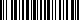 